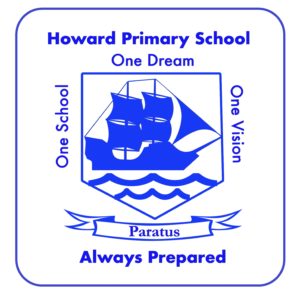 Virtual Sports Week Activity Tracking sheetName: _________________________________Class: __________________________________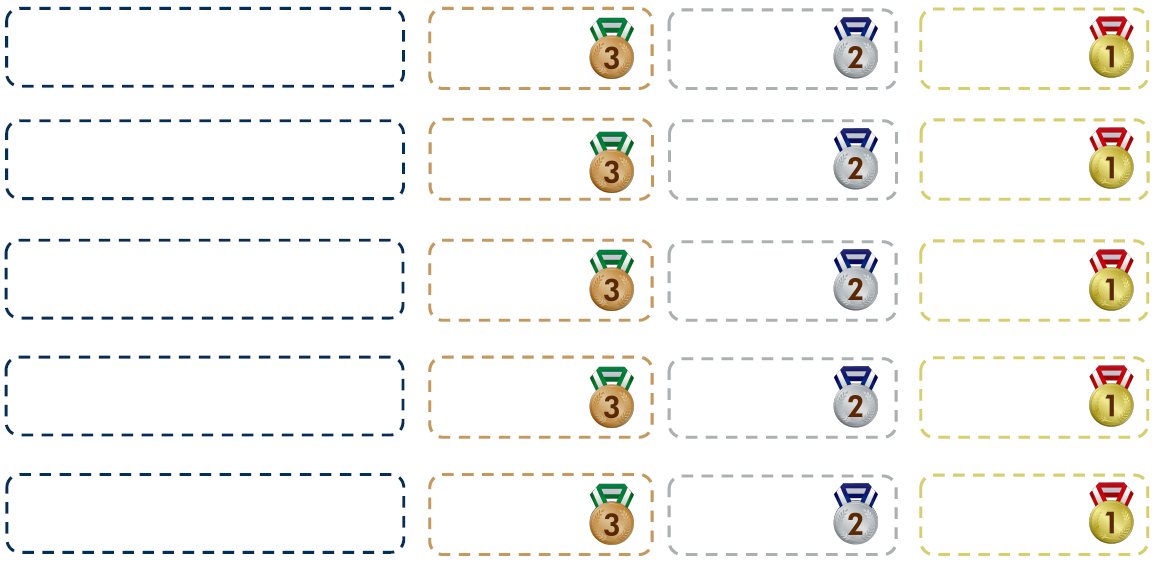 ActivityMondayTuesdayWednesdayThursdayFriday1.2.3.4.5.ChallengeDress up as your favourite character when practicing your activities